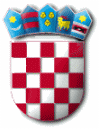 REPUBLIKA HRVATSKA   ZADARSKA ŽUPANIJA   OPĆINA PRIVLAKA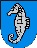        Ivana Pavla II, 46.      23233 PRIVLAKAKLASA: 021-05/20-01/03URBROJ: 2198/28-01-20-1Privlaka, 20. svibnja  2020.g.Sukladno Uputama za postupanje Ministarstva uprave KLASA: 023-01/20-01/114, URBROJ: 515-05-02-01/1-20-1 od 13.ožujka 2020.g. u svezi održavanja sjednica predstavničkih tijela jedinica lokalne i područne (regionalne) samouprave u uvjetima propisanih mjera radi sprečavanja širenja korona virusa  te članak 56. Poslovnika o radu općinskog vijeća („Službeni glasnik Zadarske županije“ 14/09) i Izmjena i dopuna   Poslovnika  o radu općinskog vijeća (Služeni glasnik Zadarske županije“ 5/18).S a z i v a m29.(dvadesetdevetu ) sjednicu šestog saziva Općinskog vijeća općine Privlaka koja će se održati 27.svibnja 2020.g.(srijeda) s početkom u  18,00  sati, u multimedijalnoj dvorani OŠ PrivlakaZa sjednicu predlažem sljedeći,d n e v n i   r e d: Prihvaćanje Zapisnika sa 27. i  28. sjednice općinskog vijeća općine Privlaka;Prihvaćanje Godišnjeg izvještaja o izvršenju Proračuna za 2019.g.;Prihvaćanje odluke o raspodjeli rezultata poslovanja za 2019.g.;Donošenje I izmjena i dopuna Proračuna za 2020.g. (rebalans);Donošenje I izmjena i dopuna  plana razvojnih programa za 2020.g.Donošenje I izmjena i dopuna programa gradnje  komunalne infrastrukture za 2020.g;Donošenje I izmjena i dopuna programa održavanja komunalne infrastrukture za 2020.g.;Donošenje I izmjena i dopuna javnih potreba socijalne skrbi za 2020.g.;Donošenje I izmjena i dopuna javnih potreba predškolskog i osnovnoškolskog odgoja i naobrazbe za 2020.g.;Donošenje I izmjena i dopuna javnih potreba u civilnom i ostalim društvenim djelatnostima za 2020.g.;Prihvaćanje I izmjena i dopuna odluke  o izvršenju Proračuna za 2020.g.; Izviješće o korištenju Proračunske zalihe u Proračunu općine Privlaka za 2020.g. za mjesec ožujak 2020.g;Izviješće o korištenju Proračunske zalihe u Proračunu općine Privlaka za 2020.g. za mjesec travanj 2020.g.;Odluka o statusu ceste; Razno;Predsjednik:Nikica Begonja